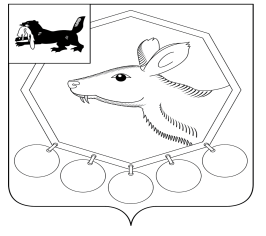 ДУМАМуниципального образования «Баяндаевский район»Иркутской областиРЕШЕНИЕ От 13 июня 2013 года О ПЕРЕДАЧЕ ИМУЩЕСТВА ИЗ МУНИЦИПАЛЬНОЙ СОБСТВЕННОСТИ МУНИЦИПАЛЬНОГО ОБРАЗОВАНИЯ «БАЯНДАЕВСКИЙ РАЙОН» В ГОСУДАРСТВЕННУЮ СОБСТВЕННОСТЬ ИРКУТСКОЙ ОБЛАСТИ	Руководствуясь  Гражданским кодексом Российской Федерации, ст. 50 Федерального закона от 06.10.2003 № 131-ФЗ «Об общих принципах организации местного самоуправления в Российской Федерации», Постановлением Правительства Российской Федерации от 13.06.2006 г. № 374 «О перечнях документов, необходимых для принятия решения о передаче имущества из федеральной собственности в собственность субъекта Российской Федерации или муниципальную собственность, из собственности субъекта Российской Федерации в федеральную собственность или муниципальную собственность, из муниципальной собственности в федеральную собственность или собственность субъекта Российской Федерации»,  ст.ст. 27, 47, 54 Устава муниципального образования «Баяндаевский район»,РР п. 4.9. Положения о порядке управления и распоряжения имуществом, находящимся в собственности муниципального образования «Баяндаевский район», утвержденного решением Думы МО «Баяндаевский район» от 28 июня 2012 г. № 29/3,                                                        ДУМА РЕШИЛА:	1. Передать на безвозмездной основе из муниципальной собственности муниципального образования «Баяндаевский район» в государственную собственность Иркутской области объект, указанный в Приложении №1, 2, 3, к настоящему Решению (далее - Объект). 2. Установить, что право собственности  на Объект, указанный в п. 1 настоящего Решения,  возникает с момента государственной регистрации права собственности.3. Настоящее Решение подлежит опубликованию в газете «Заря» и на официальном сайте муниципального образования «Баяндаевский район» в информационно-телекоммуникационной сети «Интернет».                                                                          Председатель Думы МО «Баяндаевский район»В.И. Здышов                                                                                                     Мэр МО «Баяндаевский район»А.П. Табинаевс. Баяндай«14» июня 2013 г. № 39/3Приложение №1 к решению Думы МО «Баяндаевский район» от «14» июня 2013 г. № 39/3№ п/пНаименование объекта недвижимого имуществаАдресОбщая площадь/высота/протяженность, кв.м/мКадастровый (или условный) номер1Нежилое помещение административного здания на 1 этажеИркутская область, Баяндаевский район, с. Баяндай, ул. Бутунаева, 288,585:02:010104:764